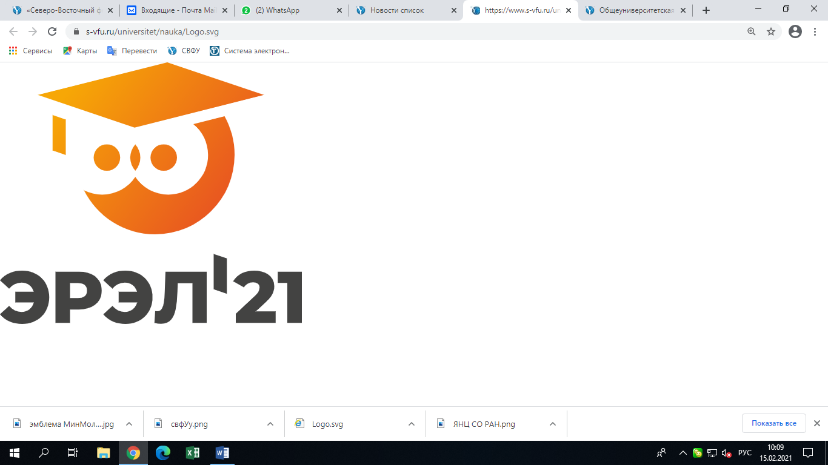 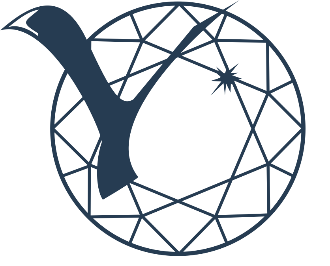 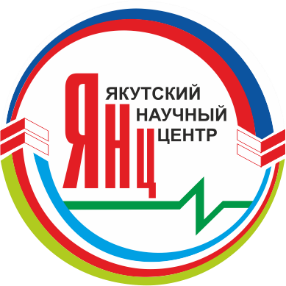 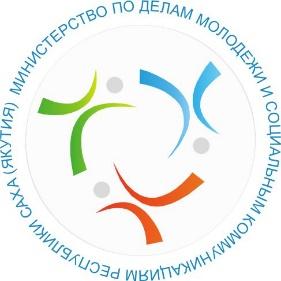 ПРОГРАММАРеспубликанского форума научной молодежи«ЭРЭЛ-2021»17-19 февраля 2021 г.ЯКУТСКОрганизаторы:Научно-образовательный фонд молодых ученых РС (Я)Северо-Восточный федеральный университет имени М. К. АммосоваФИЦ «Якутский научный центр»Форум проводится при финансовой поддержке Министерства по делам молодежи и социальным коммуникациям РС(Я)Адрес оргкомитета:г. Якутск, ул. Кулаковского, 46, Арктический инновационный центр, каб. №403 с, Отдел развития молодежной науки НИРС МУиС ДНиИ СВФУРуководитель оргкомитета:Лугинова Оксана Афанасьевна, контактный тел.: 89644262378, электронный адрес: nirss-vfu@mail.ruПРОГРАММА ФОРУМА17 февраля 2021 г. (среда)Научно-популярные лекции от ведущих молодых ученых РС(Я)18 февраля 2021 г. (четверг)Открытие форума11:00 - Торжественное открытие форумаПриветственное слово:Григорьев Юрий Михайлович, д.физ.-мат.н., действительный член Академии наук РС(Я);Голиков Николай Иннокентьевич – И.о заместителя председателя по науке и техническим проектам ФИЦ «Якутский научный центр Сибирского отделения Российской академии наук»;Нифонтов Константин Револьевич - и.о проректора по научной работе и инновациям Арктического государственного агротехнологического университета;Федоров Артур Григорьевич - Председатель научно-образовательного фонда молодых учёных РС(Я);Федоров Святослав Игоревич – начальник отдела развития молодежной науки Департамента науки и инноваций СВФУ.Пленарные доклады:Томшин Олег Анатольевич - м.н.с. Института космофизических исследований и аэрономии им. Ю.Г. Шафера СО РАН, обособленного подразделения ФИЦ «ЯНЦ СО РАН»;Местников Николай Петрович - аспирант 1-го года обучения ФТИ СВФУ;Куприянов Кристиан Евгеньевич - студент 4 курса ЮФ СВФУ.Ссылка: https://zoom.us/j/99050072770?pwd=VWFIMlFIN1M1TkJicHk3OXBLQjhpUT09 Респуликанская научно-практическая конференция «ЭРЭЛ-2021»Ссылка: https://zoom.us/j/6924957670?pwd=N2U2eC9MUitkUDh2UE4rRGFyVXN3QT09 14:00-18:00 - доклады по секциямНаправления работы конференцииФизико-математические науки;Технические науки;Науки о Земле;Медико-биологические и сельскохозяйственные науки;Гуманитарные науки;Психолого-педагогические науки;Общественные науки.Секция №1. Физико-математические наукиПредседатель: Васильев Максим Дмитриевич, к.ф.-м.н., доцент кафедры “Высшая математика”, ИМИ.Члены комиссии:Пинигина Нюргуяна Романовна, к.ф.-м.н., доцент кафедры “Высшая математика”, ИМИ;Федоров Артур Григорьевич, к.т.н., доцент кафедры “Теоретическая физика”, ФТИСекретарь: Находкина Инна Иннокентьевна, ст.преподаватель кафедры “Теория и методика обучения информатике”, ИМИ // Евстафьева Галина Дмитриевна, ст.преподаватель кафедры "Технология обработки драгоценных камней и металлов", ФТИ.Участники:Алексеев Айтал Иванович, студент 1 курса Института математики и информатики Северо-Восточного федерального университета имени М.К. Аммосова. Тема: Цифровая трансформация среды развития талантов ребенка и их ранняя профессиональная ориентация.Афанасьева Виктория Георгиевна, магистрант 1 курса Института математики и информатики Северо-Восточного федерального университета имени М.К. Аммосова. Тема: Обработка видеоизображений города для решения задач геомаркетинга.Местников Николай Иннокентьевич, студент 4 курса Физико-технического института Северо-Восточного федерального университета имени М.К. Аммосова. Тема: Исследование физических свойств углеродных пленок, сформированных осаждением в плазме СН4 и последующей термообработкой в интервале температур от 650о до 750о С.Петухова Анастасия Станиславовна, м.н.с. Института космофизических исследований и аэрономии им. Ю.Г. Шафера СО РАН, обособленного подразделения ФИЦ «ЯНЦ СО РАН». Тема: Сопоставление рассчитанных характеристик Форбуш понижения в магнитном облаке с измерениями.Сивцева Анастасия Павловна, магистрант 2 курса, Института математики и информатики Северо-Восточного федерального университета имени М.К. Аммосова. Тема: Использование графического калькулятора Desmos в обучении математике.Тарабукина Лена Дмитриевна, ИКФИА СО РАН, обособленное подразделение ФИЦ ЯНЦ СО РАН. Тема: Межгодовые вариации пространственного распределения плотности молний в Северной АзииТартакынова Лена Никитична, студент 1 курса Института математики и информатики Северо-Восточного федерального университета имени М.К. Аммосова. Тема: Анализ терминов для выявления актуальных тенденций в области цифрового маркетинга компьютерных и мобильных игр.Тимофеев Лев Владиславович, м.н.с. Института космофизических исследований и аэрономии им. Ю.Г. Шафера СО РАН – обособленного подразделения ФИЦ «ЯНЦ СО РАН». Тема: Система регистрации черенковского света переменной конфигурации.Шамаев Айтал Андреевич, студент 2 курса Института математики и информатики Северо-Восточного федерального университета имени М.К. Аммосова. Тема: Частотный анализ терминов с целью выявления трендов в области формализации знаний для искусственного интеллектаЯдрихинский Христофор Васильевич, аспирант 1 года обучения Института математики и информатики Северо-Восточного федерального университета имени М.К. Аммосова. Тема: Групповая классификация одной модели ценообразования опционов с учетом затрат на исполнение.Секция №2. Технические наукиПредседатель: Бурцев Николай Николаевич, к.т.н., доцент кафедры “Эксплуатация автомобильного транспорта и автосервис", АДФ.Члены комиссии:Копылов Сергей Вадимович, к.т.н., доцент кафедры “Автомобильные дороги, аэродромы”, АДФ;Анцупова Светлана Геннадьевна, к.т.н., доцент кафедры “Производство строительных материалов, изделий и конструкций", ИТИ.Спиридонов Александр Михайлович, доцент Химического отделения ИЕН Секретарь: Едисеев Олег Сергеевич, ассистент кафедры “Автомобильные дороги, аэродромы”, АДФ.Участники:1.	Аладова Анна Анатольевна, магистрант 2 курса Института естественных наук Северо-Восточного федерального университета имени М.К. Аммосова. Тема: Разработка морозостойких, износостойких и агрессивостойких эластомерных материалов на основе смесей нитрильных и диеновых каучуков.2.	Алексеев Айтал Иванович, магистрант 1 курса Института математики и информатики Северо-Восточного федерального университета имени М.К. Аммосова. Тема: Цифровая трансформация среды развития талантов ребенка и их ранняя профессиональная ориентация.3.	Антоев Карл Петрович, м.н.с. Института проблем нефти и газа СО РАН, обособленного подразделения ФИЦ «ЯНЦ СО РАН». Тема: Разработка электропроводящего шинного регенерата с эффектом саморегулирования температуры.4.	Афанасьева Виктория Георгиевна, магистрант 1 курса Института математики и информатики Северо-Восточного федерального университета имени М.К. Аммосова. Тема: Обработка видеоизображений города для решения задач геомаркетинга.5.	Будикин Александр Евсеевич, аспирант Горного института Северо-Восточного федерального университета имени М.К. Аммосова.  Тема: Сравнительный анализ вредного выброса оксида углерода, выделяемого от теплогенерирующих устройств на различных видах топлива.6.	Будикина Диана Терентьевна, студент 4 курса Института естественных наук Северо-Восточного федерального университета имени М.К. Аммосова. Тема: Изучение влагопоглощающих и прочностных свойств адгезива постоянной липкости.7.	Васильева Дарья Вячеславовна, аспирант 4 года обучения Инженерно-технического института Северо-Восточного университета имени М.К. Аммосова. Тема: Теплоизоляционный набрызг-бетон для подземных сооружений криолитозоны.8.	Гатилова Дайаана Олеговна, магистрант 2 курса Института естественных наук Северо-Восточного федерального университета имени М.К. Аммосова. Тема: Разработка биоразлагаемых штифтов на основе PLA трубчатых костей.9.	Кыппыгыров Сарыал Васильевич, магистрант 1 курса Института математики и информатики Северо-Восточного федерального университета имени М.К. Аммосова. Тема: Анализ ключевых слов из аннотаций и названий публикаций в области автоматизированного машинного обучения.10.	Местников Николай Петрович, ассистент Физико-технического института Северо-Восточного федерального университета имени М.К. Аммосова. Тема: Исследование экономической эффективности гибридных систем электроснабжения для удаленных потребителей в условиях Севера и Арктики.11.	Павлов Айсен Афанасьевич, электроник 1-ой категории Северо-Восточного федерального университета имени М.К. Аммосова. Тема: Передача температуры с датчиков DS18b20 на сотовый телефон.13.	Родионов Константин Ильич, студент 4 курса Института естественных наук Северо-Восточного федерального университета имени М.К. Аммосова. Тема: Исследование физико-механических свойств полиэтиленовых нанокомпозитов с углеродными наноструктурами с различными поверхностными характеристиками.14.	Софронова Уйаана Аркадьевна, магистрант 2 курса Инженерно-технического института Северо-Восточного федерального университета имени М.К. Аммосова. Тема: Анализ организации воздухообмена жилых многоквартирных домов г. Якутска Республики Саха (Якутия).15.	Тапыев Сергей Александрович, студент 4 курса Института естественных наук Северо-Восточного федерального университета имени М.К. Аммосова. Тема: Разработка морозостойких резинотехнических изделий для автотранспорта Севера.16. Тартакынова Лена Никитична, магистрант 2 курса Института математики и  информатики Северо-Восточного федерального университета имени М.К. Аммосова. Тема: Анализ терминов для выявления актуальных тенденций в области цифрового маркетинга компьютерных и мобильных игр.17.	Фёдоров Артём Владимирович, аспирант 1 года обучения Инженерно-технического института Северо-Восточного федерального университета имени М.К. Аммосова. Тема: Испытание минерального сырья Якутии для получения морозостойких легких бетонов.18. Чириков Александр Александрович, м.н.с. ФИЦ «ЯНЦ СО РАН». Тема: Особенности применения 3D-технологий при изготовлении изделий из костного сырья.19.	Шеломова Надежда Николаевна, студент 1 курса Физико-технического института Северо-Восточного федерального университета имени М.К. Аммосова. Тема: Подбор состава для стабилизации глинистого грунта, отобранного в Амгинском улусе.Секция №3. Науки о ЗемлеПредседатель: Шепелев Виктор Васильевич, главный научный сотрудник института мерзлотоведения им. П.И. Мельникова СО РАН, д.г.-м.н., профессор, академик АН РС(Я)Члены комиссии:Рожин Степан Степанович, к.г.-м.н., доцент кафедры «Прикладная геология» ГРФ;Кравченко Александр Александрович, к.г.-м.н., заведующий лабораторией металлогении института геологии алмазов и благородных металлов СО РАН;Балаценко Мария Ионовна, к.г.н., доцент Эколого-географического отделения ИЕН.Секретарь: Попова Диана Николаевна, старший преподаватель Эколого-географического отделения ИЕНУчастники:Алексеев Кирилл Васильевич, аспирант Института биологических проблем криолитозоны СО РАН, обособленного подразделения ФИЦ «ЯНЦ СО РАН». Тема: Анализ таксационных показателей лиственничных лесов намского улуса.Горохов Иван Викторович, м.н.с. Академии наук Республики Саха (Якутия). Тема: Модельные исследования по апробации метода георадиолокации при поиске костных объектов мамонтовой фауны.Нестерова Екатерина Алексеевна, Николаева Нюргуяна Николаевна, м.н.с. ФИЦ «ЯНЦ СО РАН». Тема: Анализ местонахождений мамонтовой фауны с использованием ГИС-технологий.Ноговицын Сергей Романович, магистрант 2 курса Института естественных наук Северо-Восточного федерального университета имени М.К. Аммосова. Тема: Динамика изменения концентрации метана над Спасской Падью (г. Якутск).Петрова Татьяна Федоровна, м.н.с. Академии наук Республики Саха (Якутия). Тема: Структурные особенности ископаемой мамонтовой кости.Сивцева Вера Исаевна, м.н.с. Института космофизических исследований и аэрономии им. Ю.Г. Шафера СО РАН, обособленного подразделения ФИЦ «ЯНЦ СО РАН».  Тема: Наблюдения планетарных волн по излучению OH (6-2) на станции Маймага.Терентьев Руслан Русланович, студент 4 курса Института естественных наук Северо-Восточного федерального университета имени М.К. Аммосова. Тема: Идентификация нефтезагрязнения почв методом ИК-Фурье спектроскопии.Томшин Олег Анатольевич, м.н.с. Института космофизических исследований и аэрономии им. Ю.Г. Шафера СО РАН, обособленного подразделения ФИЦ «ЯНЦ СО РАН». Тема: Создание и анализ многолетнего ряда спутниковых данных о лесных пожарах в Восточной Сибири.Эверстова Дайаана Григорьевна, магистрант Физико-технического института Северо-Восточного федерального университета имени М.К. Аммосова. Тема: Изучение аномального двупреломления в природных кристаллах алмаза и в изготовленных из них бриллиантах.Колпаков Алексей Максимович, магистрант 2 курса Института естественных наук Северо-Восточного федерального университета имени М.К. Аммосова. Тема: Темпы и причины высыхания термокарстового озера Краденое (г. Якутск).Эверстов Николай Владимирович, м.н.с. ФИЦ «ЯНЦ СО РАН». Тема: Характеристики поверхностных вод Нижнеколымского района вблизи мест добычи ископаемой мамонтовой кости.Бугаев Георгий Геннадиевич - магистрант 1 курса ИЕН. Тема: Техногенные ландшафты удачнинского гока и их рекультивации.Секция №4. Медико-биологические и сельскохозяйственные наукиПредседатель: Тихонов Дмитрий Гаврильевич, д.м.н., главный научный сотрудник Научно-исследовательского центра (Широкогеномные исследования генофонда коренного населения арктического побережья Якутии), МИЧлены комиссии:Соловьева Марианна Иннокентьевна, к.б.н., доцент Биологического отделения ИЕНЛебедева Ульяна Михайловна, к.м.н., ведущий научный сотрудник Научно-исследовательского центра (Широкогеномные исследования генофонда коренного населения арктического побережья Якутии), МИБарашкова Наталья Владимировна, д.с-х.н., профессор кафедры Агрономии и химии ФГБОУ ВО Арктический ГАТУСекретарь: Байбаллыкова Елена Порфирьевна, ассистент  кафедры "Общественное здоровье и здравоохранение, общая гигиена и биоэтика" МИУчастники:Алферов Иван Владимирович, м.н.с., Академия наук Республики Саха (Якутия). Тема: Химический состав кормов поедаемых якутскими лошадьми в Арктике.Домотов Василий Васильевич, студент 4 курса АГАТУ. Тема: Способ лечения трихофитии крупного рогатого скота.Егоров Андрей Николаевич,  Степанова Екатерина Засимовна, Охотина Мария Михайловна, магистранты 2 курса, м.н.с. Института естественных наук Северо-Восточного федерального университета имени М.К. Аммосова. Тема: Современные представления об иммунопатологии вилюйского энцефаломиелита.Заморщикова Ольга Михайловна, аспирант 2 года обучения Медицинского института Северо-Восточного федерального университета имени М.К. Аммосова. Тема: Особенности клинического течения хронического гепатита D в РС (Я).Кардашевская Кюннэй Васильевна, Хабытчарова Анна Григорьевна, студент 4 и 3 курсов Института естественных наук  Северо-Восточного федерального университета имени М.К. Аммосова. Тема: Состояние ценопопуляций Ячменя короткохвостого (Hordeum brevisubulatum (Trin.) Link) в районах Центральной Якутии.Кларова Зинаида Николаевна, магистрант 1 курса Института естественных наук  Северо-Восточного федерального университета имени М.К. Аммосова. Тема: Сравнительный анализ морфометрических особенностей озер расположенных на территории ГО «города Якутска» в близи п.Маган.Корякина Наталия Кимовна, студент 4 курса Института естественных наук  Северо-Восточного федерального университета имени М.К. Аммосова. Тема: Сравнительная характеристика онтогенетической структуры ценопопуляций Земляники восточной (Fragaria orientalis Losinsk.) в районах Центральной Якутии.Кучарова Елена Валериевна, магистрант 1 курса Института естественных наук  Северо-Восточного федерального университета имени М.К. Аммосова. Тема: Оптимизация и цитологический анализ каллусной культуры Astragalus propinquus Schischkin.Максимова Анастасия Анатольевна, аспирант 2 года обучения Медицинского института Северо-Восточного федерального университета имени М.К. Аммосова.. Тема: Эпидемиология и клинико-генетическая характеристика прогрессирующей мышечной дистрофии Дюшенна в Республике Саха (Якутия).Николаев Тимофей Платонович, студент 4 курса Института естественных наук  Северо-Восточного федерального университета имени М.К. Аммосова.  Тема: Жизненность и онтогенетическая структура шиповника иглистого (Rosa acicularis Lindl.) и смородиной голенькой (Ribes glabellum Trautv. Et Meyer) в Центральной Якутии.Новгородова Сайына Николаевна, аспирант Медицинского института Северо-Восточного федерального университета имени М.К. Аммосова. Тема: Клиническое описание нового типа мукополисахаридоза в Якутии.Саввина Мира Таиржановна, научный сотрудник Медицинского института Северо-Восточного федерального университета имени М.К. Аммосова. Тема: Перспективы применения ДНК-биочипа как инструмента для программ генетического скрининга.Сивцева Сардана Васильевна, магистрант 1 курса ИЕН Северо-Восточного федерального университета имени М.К. Аммосова. Тема: Биологическая активность экстрактов Thymus serpyllum L., произрастающего на территории Якутии.Слепцов Игорь Витальевич, научный сотрудник, к.б.н. ИБПК СО РАН, обособленного подразделения ФИЦ “ЯНЦ СО РАН”. Тема: Влияние цементного загрязнения на первичные и вторичные метаболиты в хвое Larix cajanderi.Степанова Екатерина Засимовна, Егоров Андрей Николаевич, Черных Юлия Евгеньевна, магистранты 2 курса Института естественных наук, м.н.с. Медицинского института Северо-Восточного федерального университета имени М.К. Аммосова. Тема: Олигоклональные IgG в дифференциальной диагностике воспалительных и аутоиммунных заболеваний ЦНС.Федотова Марианна Федоровна, магистрант 2 курса АГАТУ. Тема: Побегообразование костреца безостого сорта СибНИИСХоз-189 в зависимости от разных доз стимулятора роста «Крезацин» в условиях Намского агроландшафта среднетаежной подзоны Якутии.Филиппова Наталья Николаевна, студент 4 курса АГАТУ. Тема: Эффективность производства йогурта с наполнителями на примере молочного завода СХПК «Ханалас-Ас» Хангаласского улуса.Соловьева Туймаада Тимофеевна, магистрант 2 курса АГАТУ. Тема «Биологическая активность мерзлотных почв под сеяными и естественными фитоценозами в условиях долины средней Лены».Решетникова Альбина Ивановна, магистрант 2 курса АГАТУ. “Тема: “Ветеринарно-санитарная экспертиза мяса зайца-беляка, добытого в северной части Центральной Якутии”.Секция №5. Гуманитарные наукиПредседатель: Сивцева-Максимова Прасковья Васильевна, д.филол.н., профессор, главный научный сотрудник Института А.Е. Кулаковского.Члены комиссии:Бердникова Татьяна Александровна, к.филол.н., доцент кафедры общего языкознания и риторики ФЛФ;Ефремова Надежда Анатольевна, к.филол.н., доцент кафедры стилистики якутского языка и русско-якутского перевода ИЯКН.Находкина Алина Александровна, к.филол.н., доцент, зав.кафедрой перевода ИЗФиР.Секретарь: Скрябина Алина Владимировна, ассистент кафедры перевода ИЗФиР.Участники:Бадмажапова Анастасия Сергеевна, студент 4 курса Филологического факультета Северо-Восточного федерального университета имени М.К. Аммосова. Тема работы: Типичные ошибки в письменной речи у иностранных студентов.Барахтырова Галина Радиславовна, студент 4 курса Филологического факультета Северо-Восточного федерального университета имени М.К. Аммосова. Тема: Семантика якутских узоров и орнаментов в национальной одежде народа Саха.Васильева Анна Моисеевна, магистрант 1 курса Филологического факультета Северо-Восточного федерального университета имени М.К. Аммосова. Тема: Чтение как основной элемент молодежной субкультуры Dark Academia.Горбунова Яна Яковлевна, старший преподаватель Филологического факультета Северо-Восточного федерального университета имени М.К. Аммосова. Тема: Языковая картина мира русских старожилов Якутии.Данилов Игорь Альбертович, студент 3 курса Института языков и культуры народов Северо-Востока РФ Северо-Восточного федерального университета имени М.К. Аммосова. Тема: К этимологии некоторых якутских слов, обозначающих молочные продукты. Дегтярева Мария Андреевна, магистрант 1 курса Института зарубежной филологии и регионоведения Северо-Восточного федерального университета имени М.К. Аммосова. Тема: Концепт «Музыка» в языковом сознании носителей английского, русского и якутского языков на примере слов-стимулов «song/песня/ырыа» и «note/нота/нуота.Дорофеева Евдокия Максимовна, магистрант 1 курса Филологического факультета Северо-Восточного федерального университета имени М.К. Аммосова. Тема: Трансформация образа Якутии в лирике русских поэтов XIX-XX века.Дьячковская Анна Сергеевна, магистрант 2 курса Филологического факультета Северо-Восточного федерального университета имени М.К. Аммосова. Тема: Картина мира как фактор семантических преобразований заимствованного слова (на материале русизмов в якутском языке).Дьячковский Александр Васильевич, магистрант 2 курса Филологического факультета Северо-Восточного федерального университета имени М.К. Аммосова. Тема: Стилистически сниженная лексика в заголовках газеты «Якутск вечерний».Жиркова Евгения Михайловна, студент Института зарубежной филологии и регионоведения Северо-Восточного федерального университета имени М.К. Аммосова. Тема: Языковая репрезентация концепта «Счастье» в современном рекламном дискурсе (на материале английского, русского и якутского языков).Иванов Виталий Витальевич, магистрант 1 курса Институт зарубежной филологии и регионоведения Северо-Восточного федерального университета имени М.К. Аммосова.  Тема: Языковая ситуация в условиях двуязычия (на материале взаимодействия русского и якутского языков в г. Якутске).Корякина Анастасия Ивановна, м.н.с. Академии наук Республики Саха (Якутия). Тема: Туризм и его экономическое влияние: обзор отечественной литературы.Кудринов Николай Александрович, старший преподаватель Арктического государственного агротехнологического университета. Тема: Особенности развития межкультурной коммуникации студентов аграрного вуза в условиях глобализации.Михайлова Саина Андреевна, студент 2 курса Исторического факультета Северо-Восточного федерального университета имени М.К. Аммосова. Тема: Структура верхнего мира в традиционных религиозных верованиях якутов: историография исследования.Михайлова Саргылана Михайловна, студент 4 курса Исторического факультета Северо-Восточного федерального университета имени М.К. Аммосова. Тема: Традиционные знания якутов в бытовой этномедицине.Необутова Ньургуйаана Ильинична, студент 4 курса Исторического факультета Северо-Восточного федерального университета имени М.К. Аммосова. Тема: Роль культурного ландшафта на формировании национального характера.Николаев Егор Николаевич, м.н.с. Института гуманитарных исследований и проблем малочисленных народов Севера СО РАН. Тема: Памятники археометаллургии на территории Хангаласского района РС (Я): итоги разведочных работ 2020 г.Николаева Татьяна Степановна, магистрант 1 курса Института зарубежной филологии и регионоведения Северо-Восточного федерального университета имени М.К. Аммосова. Тема: Изменение климата и его влияние на благополучие коренных малочисленных народов Севера и Арктики.Новикова Алина Айиоловна, студент 2 курса Института зарубежной филологии и регионоведения Северо-Восточного федерального университета имени М.К. Аммосова. Тема: Перевод стихотворения В. С. Кейметинова-Баргачана «Гроза в горах» на английский язык.Петров Денис Михайлович, м.н.с. Институт гуманитарных исследований и проблем малочисленных народов Севера СО РАН. Тема: Кочевое вождество на лене в эпоху средневековья.Петрова Анастасия Михайловна, студент Северо-Восточного федерального университета имени М.К. Аммосова. Тема: Якутские личные имена как часть лингвокультурологии.Петрова Анастасия Михайловна, студент Северо-Восточного федерального университета имени М.К. Аммосова. Тема: Культурологический анализ текста стихотворения Б.Л.Пастернака “Зимняя ночь”.Рожина Иванна Ивановна, магистрант Северо-Восточного федерального университета имени М.К. Аммосова. Тема: QR-кодирование образовательных медиа-ресурсов на уроках якутской литературы.Сивцева Анастасия Николаевна, студент 1 курса Финансово-экономического института Северо-Восточного федерального университета имени М.К. Аммосова. Тема: Роль молодежного Правительства Республики Саха (Якутия) в социально-экономическом развитии республики.Скрябин Кирилл Дмитриевич, студент СВФУ имени М.К. Аммосова. Тема: «Digital natives» и их жизненное позиционирование в интернет пространстве».Слепцова Айталина Алексеевна, м.н.с. Института гуманитарных исследований и проблем малочисленных народов Севера СО РАН.  Тема: История зарождения кострезного промысла в Якутии.Степанов Айтал Матвеевич, студент Северо-Восточного федерального университета имени М.К. Аммосова. Тема: Мотив познания мира в стихотворениях Ф.Тютчева и А.А.Фета “Фонтан”.Сыроватская Айталыына Николаевна, магистрант 2 курса Филологического факультета Северо-Восточного федерального университета имени М.К. Аммосова. Тема: Проблема соблюдения российскими журналистами Закона Российской Федерации «О Средствах массовой информации».Сыроватский Владислав Владимирович, м.н.с. Институт гуманитарных исследований и проблем малочисленных народов Севера СО РАН. Тема: Берестяные ножны из раннеякутских грунтовых захоронений XV-XVII вв. Центральной Якутии.Тарская Мария Станиславовна, магистрант 2 курса Филологического факультета Северо-Восточного федерального университета имени М.К. Аммосова. Тема: Лингвистическая экспертиза сетевого текста.Ушницкая Сардаана Иннокентьевна, магистрант 1 курса  Северо-Восточного федерального университета имени М.К. Аммосова. Тема: Бырайыактыыр ньыманан А.Е. Кулаковскай-Өксөкүлээх Өлөксөй олоҕун, айар үлэтин чинчийии.Ховрова Сардаана Аркадьевна, студент 4 курса Института языков и культуры народов Северо-Востока РФ Северо-Восточного федерального университета имени М.К. Аммосова. Тема: Ойуулуур-дьуьуннуур ускуустуба тиэрминин тылбааьа (Саха тылын быьаарыылаах тылдьытын матырыйаалынан).Эргешова Акбермет Жамалидиновна, студент Института языков и культуры народов Северо-Востока РФ Северо-Восточного федерального университета имени М.К. Аммосова. Тема: Досуг студентов кафедры культурологии ДО и В ПЕРИОД пандемии.Данилова Роза Александровна, студент Филологического факультета Северо-Восточного федерального университета имени М.К. Аммосова. Тема: Образ мирового древа в якутской лингвокультуре.Секция №6. Психолого-педагогические наукиПредседатель: Николаева Алла Дмитриевна, д.п.н., профессор, заведующий кафедрой педагогики ПИ.Члены комиссии:Николаев Егор Васильевич, к.п.н., доцент каф. психол. и соц. наук;Олесова Антонина Петровна, к.п.н. доцент кафедры методики преподавания русского языка и литературы ФЛФ.Секретарь: Чекурова Анастасия Юрьевна, лаборант кафедры Технология Педагогического институтаУчастники:Александрова Анастасия Васильевна, магистрант Педагогического института Северо-Восточного федерального университета имени М.К. Аммосова. Тема: Использование визуальных опор как способ формирования коммуникативной компетенции у младших школьников в обучении английскому языку;Алексеева Екатерина Семеновна, студент 4 курса Института психологии Северо-Восточного федерального университета имени М.К. Аммосова. Тема: Анализ терминов для выявления актуальных тенденций в области цифрового маркетинга компьютерных и мобильных игр. Аммосова Анастасия Михайловна, магистрант 1 курса Института психологии Северо-Восточного федерального университета имени М.К. Аммосова. Тема: Официальная статистика по браку и разводу по ДФО РФ: анализ документов.Винокурова Анна Христофоровна, студент 3 курса Института психологии Северо-Восточного федерального университета имени М.К. Аммосова. Тема: Нарушения пищевого поведения у детей дошкольного возраста.Владимирова Иляна Васильевна, студент Северо-Восточного федерального университета имени М.К. Аммосова. Тема: Технология Дебаты как средство развития коммуникации коллективного образования внеклассной и классной работы по русскому языку.Дьячковская Любовь Михайловна, магистрант 2 курса Института математики и информатики Северо-Восточного федерального университета имени М.К. Аммосова. Тема: Основные подходы к разработке ФОС для критериального оценивания результатов обучения геометрии.Местникова Айыына Алексеевна, студент 4 курса Педагогического института Северо-Восточного федерального университета имени М.К. Аммосова. Тема: Социализация младших школьников в информационном веке. Никифорова Марианна Юрьевна, студент Северо-Восточного федерального университета имени М.К. Аммосова. Тема: Развитие академической одаренности у обучающихся в вуз.Семенова Саргылана Алексеевна, студент 4 курса Института математики и информатики Северо-Восточного федерального университета имени М.К. Аммосова. Тема: Использование игровых технологий на различных этапах урока информатики.Чирикова Юлия Егоровна, магистрант 1 курса Автодорожного факультета Северо-Восточного федерального университета имени М.К. Аммосова. Тема: Разработка контрольно-измерительных материалов для студентов Автодорожного факультета ФГАОУ ВО «Северо-Восточный федеральный университет имени М.К. Аммосова» по дисциплине «Электрооборудование автомобилей».Секция №7. Общественные наукиПредседатель: Элякова Изабелла Дамдиновна, д.э.н., профессор ФЭИЧлены комиссии:Аммосов Иван Николаевич, к.э.н., доцент кафедры "Экономика труда и социальных отношений"Ефимова Мария Прометеевна, старший преподаватель кафедры “Уголовное право и процесс” Юридического факультета.Секретарь: Егоров Александр Федорович, лаборант, ассистент кафедры ВОИЭА ИФ.Участники:Баишева Анисья Юрьевна, студент 4 курса Института психологии Северо-Восточного федерального университета имени М.К. Аммосова. Тема: Выявление актуальных проблем молодых семей, ведущих кочевой образ жизни.Заровняева Агафия Иннокентьевна, магистрант 1 курса Финансово-экономического института Северо-Восточного федерального университета имени М.К. Аммосова. Тема: Лесные пожары на территории Республики Саха (Якутия): причины и последствия.Москвитина Надежда Григорьевна, аспирант 3 года обучения Финансово-экономического института Северо-Восточного федерального университета имени М.К. Аммосова. Тема: Самозанятость как средство выживания в период пандемии коронавируса в Республике Саха (Якутия).Петрова Анастасия Михайловна, студент Северо-Восточного федерального университета имени М.К. Аммосова. Тема: I Межвузовский конкурс молодых исполнителей-вокалистов имени М.Н.Жиркова как фактор формирования положительного имиджа Республики Саха (Якутия).Новоприезжий Александр Олегович, магистрант 2 курса Исторического факультета Северо-Восточного федерального университета имени М.К. Аммосова. Тема: К вопросу о методологических подходах к изучению феномена парадипломатии.Харитонова Сайына Васильевна, магистрант 1 курса Финансово-экономического института Северо-Восточного федерального университета имени М.К. Аммосова. Тема: Перспективы развития креативной индустрии в арктическом регионе Республики Саха (Якутия).Лукачевский Борис Николаевич, студент 1 курса Института естественных наук Северо-Восточного федерального университета имени М.К. Аммосова. Тема: Культ тотемных животных и птиц в этнокультурном мировоззрении якутского народа.19 февраля 2021 г. (пятница)Круглый стол в формате стратегической сессии«Комплексное развитие науки на Дальнем Востоке (на примере Якутии)Ссылка: Участники: молодые ученые научных и образовательных организаций Республики Саха (Якутия). Время работы команд: с 14:00-17:00 ч.Время работы экспертов: с 16:00-17:00 ч.Формат работы команд: смешанный.Формат работы экспертов: онлайн, на платформе ZOOM (ссылка будет отправлена 17.02.2020 г.).Место проведения: ул. Крупской д. 13, 1  этаж, коворкинг-зал АНО ДПО «Центр опережающей профподготовки РС (Я)».Всем участникам необходимо соблюдать профилактические меры, также иметь при себе средства индивидуальной защиты (маски, респираторы, перчатки). ВремяЛекторТемаСсылка10:00Ханды Мария Терентьевна, к.б.н., научный сотрудник Био и хеморазнообразие экосистем Института естественных наук“Культура клеток растений как источник лекарственных соединений”https://zoom.us/j/94201940248?pwd=cTJXT3VvaytZbVkyKzZhS3l1YUZrUT09 Идентификатор конференции: 942 0194 0248Код доступа: Veust8Сессионный зал: Культура клеток растений10:00Кузьминова Дайана Федоровна, аспирант 1 года обучения Медицинского института“Гигиена воды”https://us04web.zoom.us/j/75103104775?pwd=QUppUnJjeDJvSW5zOU9PRWk3M3RUdz09 11:00Горбунова Яна Яковлевна, старший преподаватель кафедры общего языкознания и риторики Филологического факультета“Русское Устье: язык и культура”12:00Бочкарев Юрий Семенович, доцент кафедры “Горное дело” Горного института“Для чего нужна наука?”https://zoom.us/j/97115942182?pwd=czRNV0FPdGVQR2xUeWVmRmFSVFpFZz09 14:00Шарин Евгений Федорович, к.ф.-м.н., доцент Института математики и информатики“О работе Якутского отделения РНОМЦ “Дальневосточный центр математических исследований”https://zoom.us/j/94434057252?pwd=ZVNUZzFMWXdOZlg2cExRem1RRUZMQT09 14:00Яковлев Айтал Игоревич, к.и.н, доцент кафедры “Всемирная, отечественная история, этнология, археология” Исторического факультета“Историческая память и представление о прошлом”https://us05web.zoom.us/j/89796826348?pwd=WjJER2E2UEhUWUlqZ0t6TStSSEQwdz09 15:50Васильева Дарья Вячеславовна, ассистент кафедры “Производство строительных материалов, изделий и конструкций” “Написание научной статьи”https://us04web.zoom.us/j/8960625404?pwd=QzhjWlZKNVdmNHZhS2pOd1QxZE9hdz09 